Cocos IslandsCocos IslandsCocos IslandsMay 2030May 2030May 2030May 2030MondayTuesdayWednesdayThursdayFridaySaturdaySunday12345Islamic New Year678910111213141516171819202122232425262728293031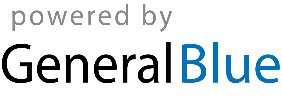 